2021年中国（国际）3D打印创新创业大赛·创业赛决赛晋级名单由国家增材制造创新中心、陕西省科学技术厅和陕西省科学技术协会等共同主办的中国（国际）3D打印创新创业大赛，创业赛道第二轮项目评审已全面结束。决赛拟与技术转移对接大会联合举办，50余件项目将现场与投资机构洽谈合作，现将晋级名单公布如下（项目排名不分先后）：决赛将于11月18日-20日在西安举行现场路演，现场评审、颁奖，详细安排请查阅附件《创业赛决赛细则》。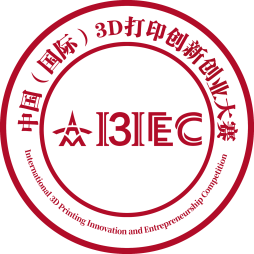 中国（国际）3D打印创新创业大赛组委会2021年9月26日项目名称团队名称项目负责人基于微波发泡制备的脲醛树脂保温材料留春驻团队薛磊智绘方圆：国内等离子体球化技术的开创者郑州大学乔石非遗及传统文化在文创领域的再现与革新项目书法与3D打印创意团队唐再煜可旋转内孔高速激光熔覆系统
简介西安交通大学王轲岩